Opera trip Vancouver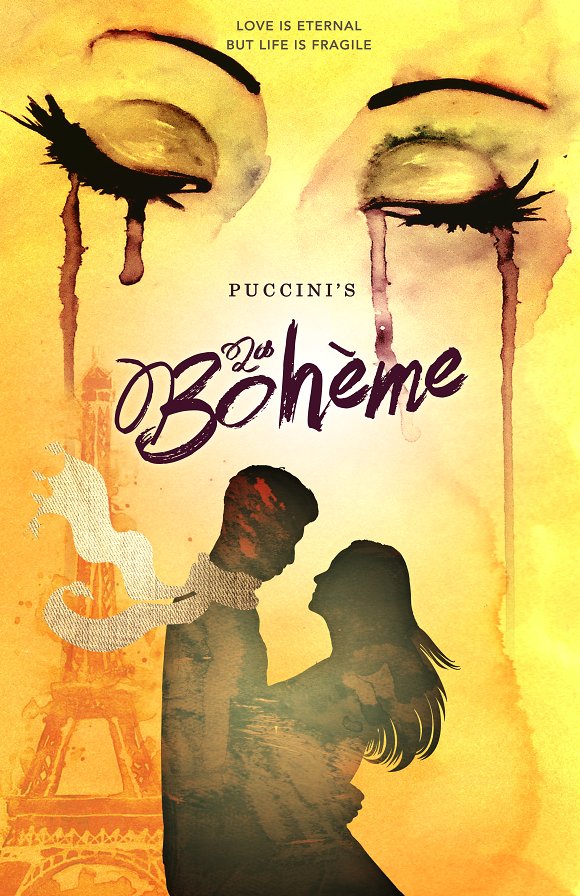 "La Bohème"  February 21-22,  2019This is one of the most famous operas of all time.Paris in the 19th century. Four young students, best friends, try to survive the cold winter. One of them, Rodolfo, falls madly in love with a young woman called Mimì. But fate has a tragic end for them…Itinerary:Bus trip to Vancouver on Thursday Feb 21, 2019Lunch and shopping at Granville IslandBackstage tour of the Vancouver Opera and meeting the singersOpera performance in the evening at 7:30 PMOvernight stay at the Sandman hotel in VancouverBreakfast and shopping at MetroTown Mall the next morning and return to Kelowna by Friday afternoonCost:Around $125 dollars, final cost will be finalized by December 2018                                                            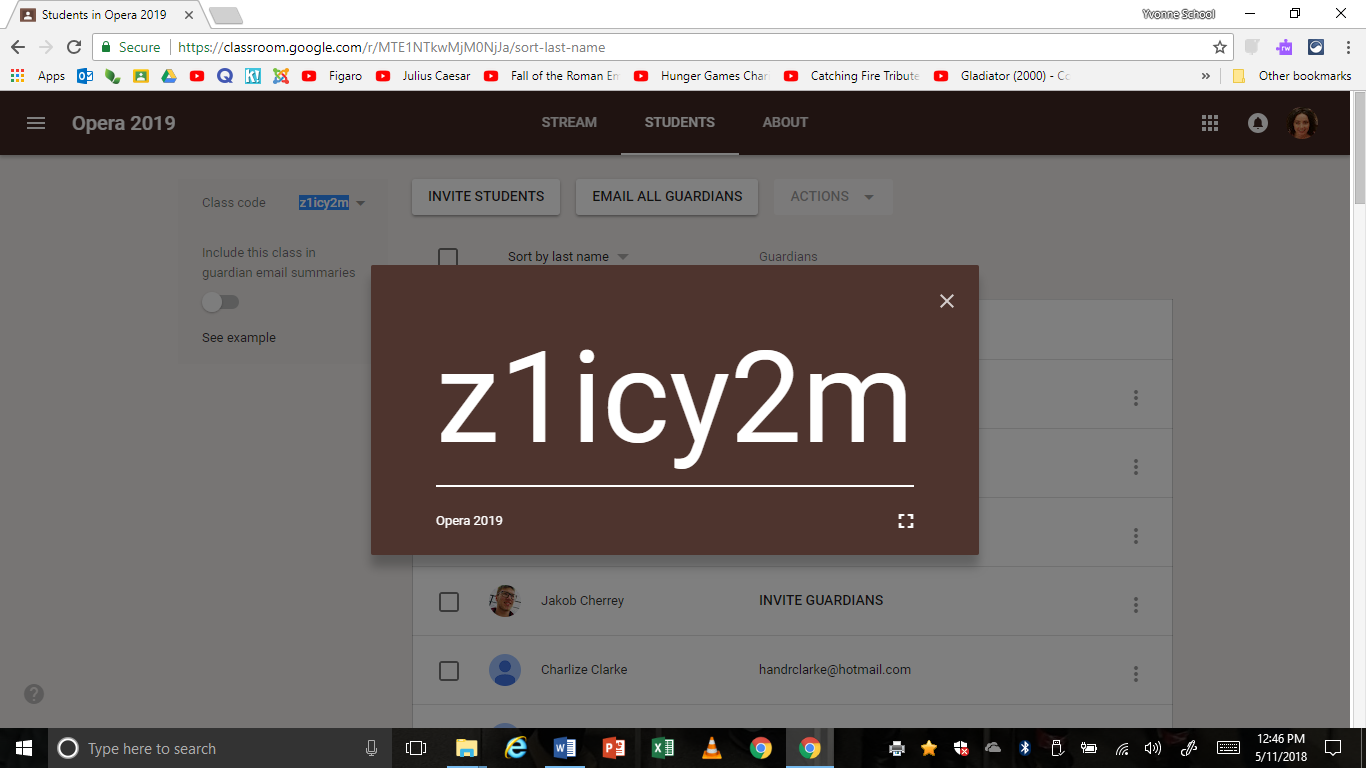 To go, you must join Google Classroom code:    	      						        